Leigh Community Schools Budget Workshop August, 28th 2022The budgetary documents in this packet are not final 2021-22 budget numbers, but rather preliminary numbers for Board members to discuss and make recommendations to the superintendent for adoption.  The budget and hearing notices have been sent to the newspaper.  They will not become official until board approval on September 22-30th, 2022. GENERAL FUNDThe general Fund finances all facets of services rendered by the school district.  General Fund receipts are analyzed according to source while its disbursements are classified to specific functions.  The General Fund is maintained by all operating school districts in the State.  General Fund expenditures are limited by statute.  The tax levy for this fund is also restricted.GENERAL FUND BALANCE (END OF YEAR)2021-2022	$1,2020-2021	$1,203,785.072019-2020	$1,262,514.002018-2019	$1,308,625.00 2017-2018	$1,231,217.002016-2017	$1,212,000.002015-2016	$1,294,623.002014-2015	$1,289,599.00	GENERAL FUND EXPENDITURES2021-2022	$4,089,109.58		(Estimated)2020-2021	$3,970,009.28		2019-2020	$3,769,700.092018-2019	$3,659,903.002017-2018	$3,225,969.79 	     	2016-2017	$2,972,112.55 		2015-2016	$2,908,636.73 	2014-2015	$2,921,041.42	DEPRECIATION FUNDA Depreciation Fund may be established by a school district in order to facilitate the eventual purchase of costly capital outlay by reserving such monies from the General Fund. Funds are shown as an expense from the General Fund and the Depreciation Fund will show the revenue as a transfer from the General Fund. This fund may be divided into more than one account:	 -Instructional – Transportation  - BuildingDEPRECIATION BALANCE2021-2022	$400,000     2020-2021	$294,8622019-2020	$456,2692018-2019	$464,268.00  (Transferred $100,000)2017-2018	$406,000.00	2016-2017 	$173,950.00 2015-2016  	$248,527.002014-2015	$134,699.00ACTIVITIES FUNDThe Activities Fund is required to account extra curricular activities.The Activities Fund shall not be used to record general operation revenues or expenditures, nor shall this fund be used as a clearinghouse for the General Fund. The school district may divide this fund into more than one account to allocate a portion of this fund for different purposes.Money transferred to Activities:2021-2022	$75,000.002020-2021	$02019-2020	$20,000.002018-2019	$02017-2018	$50,000.002016-2017	$50,000.002015-2016	$20,000.00	2014-2015	$25,000.00NUTRITION FUNDThe School Nutrition Fund shall reflect a record of all revenues and expenditures incident to the operation of all Nutrition Programs.*Note:  Reimbursable meals do not cover our costs.  When we increase our full price lunches it does not change the fact that we will still have a loss in federal reimbursement.Money transferred to Nutrition Fund: 2021-2022	$02020-2021	$02019-2020	$20,000.002018-2019	$20,000.002017-2018	$20,000.002016-2017	$30,000.002015-2016	$20,000.002014-2015	$30,000.00SPECIAL BUILDING FUNDA Special Building Fund shall be established when a school board decides to:-Acquire or improve sites  -Erect, alter or improve buildings or-Cost to furnish new buildings Provides a way to identify cost associated with construction activities.SPECIAL BUILDING FUND BALANCE2021-20222020-2021	$1,071,309.502019-2020	$1,018,878.002018-2019	$1,959,216.002017-2018	$1,788,060.00    2016-2017	$1,550,908.002015-2016	$   941,227.002014-2015	$   425,222.00PROPERTY VALUATION (Colfax, Stanton, Platte)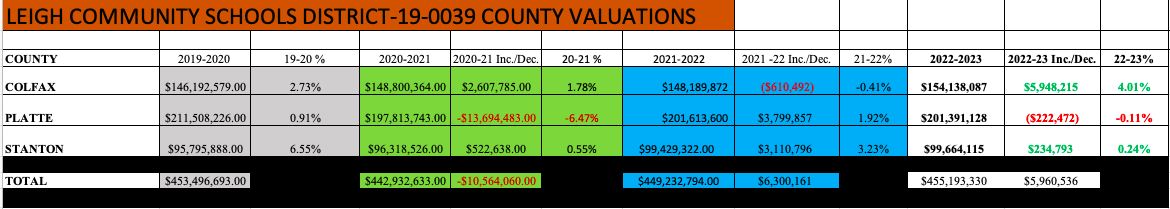 PROPERTY VALUATION (Colfax, Stanton, Platte)2022-2023	$ 455,193,536 (5,960,536)2021-2022	$ 449,232,794 (6,300,161)2020-2021	$ 442,932,633 (-10,564,060)2019-2020	$ 453,496,693 (-14,906,273)2018-2019	$ 468,402,966  (-427,458)2017-2018	$ 468,830,4242016-2017	$ 470,336,6112015-2016	$ 465,040,9812014-2015	$ 393,466,116STATE AID2022-2023	$191,615.002021-2022	$190,800.002020-2021	$242,856.002019-2020	$195,880.002018-2019	$194,479.002017-2018	$210,220.002016-2017	$193,833.002015-2016	$210,597.982014-2015	 $44,614.90Nebraska provides a 50% reimbursement for special education expenses2022-2023 Budget Adopted Form Column 1: where we are beginning in 2022-23Column 2: Resources we have including column 1 (this would include state aid, motor vehicle tax and SPED).  Column 3: Property taxes we will collect.  Column 4: Total resources available.  Column 7: Total disbursements.  Column 9 and 4 need to match to balance the budget.PUBLISHED:  Notice of Budget Hearing and Budget Summary: The general fund is the levy setting fund. This figure may be higher than what we actually plan to spend. With the budgetary process in Nebraska, we include all of our cash on hand as a receipt on the budget form.  Then we show it as expended through the year in order to balance the budget.  We do not, however, actually want to deplete our cash on hand. PUBLISHED:  Notice of Hearing to Set Final Tax Request:  This compares the actual property tax being requested for 2019-2020 to last year’s amount.Proposal for General Fund Levy 		0.771		Special Building Fund 		0.071Bond Funds			0.152Total proposal for 22-23	0.994672Please review this packet and if you have questions or suggestions, let me know.  The budget and hearing notices will be submitted to the newspaper.  The budget will not become official until board approval. Thoughts I have increase budget by $200,000 for year by year increase***Cost group Increase of class sizes and the elementary expansion projectNeed to increase staffFirst Grade-27Kindergarten-224 year old-253 year olds-272 year olds-221 Year and younger-30Special building fundFuture plansGeneral FundSpecial Building FundBond Fund2022-20230.7710132022-20230.0716592022-20230.1520002021-20220.7485432021-20220.0205252021-20220.1541262020-20210.726492020-20210.0105762020-20210.153992019-20200.662362019-20200.0103292019-20200.1515672018-20190.619962018-20190.1349612017-20180.62017-20180.1352016-2017 0.592016-2017 0.1352015-20160.542015-20160.1352014-20150.542014-20150.135Total LevyTax Request2022-20230.9946722022-2023$4,526,681.832021-20220.9231942021-2022$4,147,285.512020-20210.8910592020-2021$3,946,788.372019-20200.8242562019-2020$3,737,976.09 2018-20190.7549282018-2019$3,536,106.86 2017-20180.7356712017-2018$3,445,903.62 2016-2017 0.7273292016-2017$3,409,940.36 2015-20160.6752015-2016$3,139,026.74 2014-20150.6752014-2015$2,655,896.48 